Задание для выполнения контрольной работыКонтрольная работа.Тема:  управление портфелем активов с помощью модели Марковица.Задание 1:1 По исходным данным к заданию составить все возможные, по сочетанию долей ЦБ компаний А, В, С с шагом 0,1 доля, портфели, т.е. x1 ={0; 0; 1}, x2 ={0; 0,1; 0,9 } и т.д. Вычислить ковариационную матрицу доходности акций; стандартное отклонение и ожидаемую доходность каждого портфеля (4 балла).  2 Построить найденные портфели в системе координат ожидаемая  доходность-стандартное отклонение доходности (mx, σх) с помощью средства MSExcel «Точечная диаграмма», отметить на графике достижимое и эффективное множества (2 балла).Задание 2:1 По исходным данным к заданию составить все возможные, по сочетанию долей ЦБ различных видов с шагом 0,01 доля, портфели. Найти стандартное отклонение и ожидаемую доходность каждого портфеля для различных значений коэффициента корреляции доходности ЦБ А и В:  corАВ ={-1; -0,8; -0,6; -0,4; -0,2; 0; 0,2; 0,4; 0,6; 0,8; 1} (3 балла).2 Построить найденные портфели в системе координат ожидаемая  доходность-стандартное отклонение доходности (mx, σх) с помощью средства MSExcel «Точечная диаграмма». Отметить на графике достижимое и эффективное множества для случаев, когда cor(АВ) ={-0,6; 0,6} (2 балла).3 Найти аналитически портфель (доли ЦБ А и В) с минимальным стандартным отклонением доходности для случаев, когда cor(АВ) = {-1; -0,8; -0,6; -0,4; -0,2; 0}. Привести формулу для вычисления (3 балла).Предположение для всех заданий: доходности всех ЦБ распределены по нормальному закону; на рынке запрещен заемный капитал, т.е. xi≥0.Указания:Решение задач должно быть оформлено в форме отчета в среде MSWord в виде таблиц и графиков с достаточными пояснениями.Для осуществления расчетов рекомендуется использовать встроенные в MSExcel функции, такие как: СРЗНАЧ(), ДИСПР(), КОВАР() и др.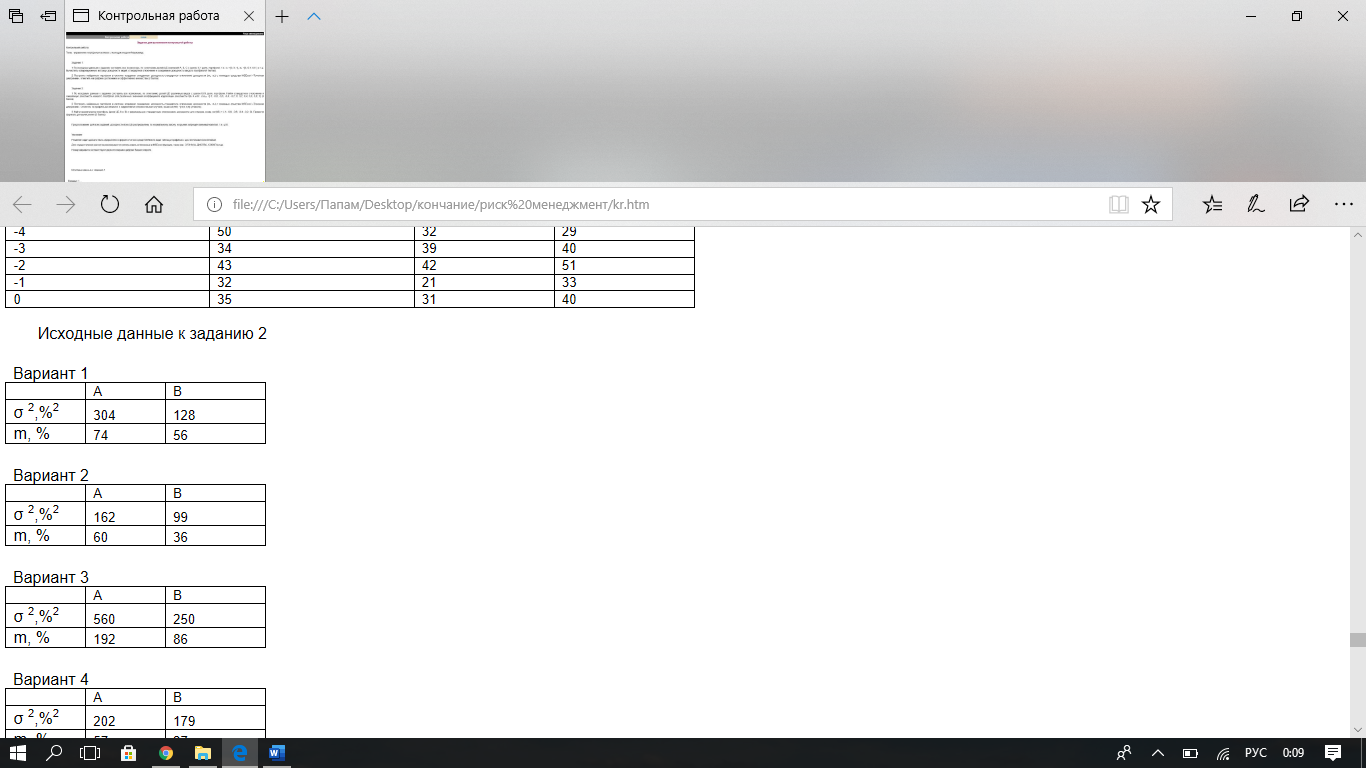 Исходные данные к заданию 1Вариант 3Исходные данные к заданию 1Вариант 3Динамика средневзвешенной доходности одной акции компании А, В и С, %Динамика средневзвешенной доходности одной акции компании А, В и С, %Динамика средневзвешенной доходности одной акции компании А, В и С, %Динамика средневзвешенной доходности одной акции компании А, В и С, %Динамика средневзвешенной доходности одной акции компании А, В и С, %Динамика средневзвешенной доходности одной акции компании А, В и С, %Динамика средневзвешенной доходности одной акции компании А, В и С, %Динамика средневзвешенной доходности одной акции компании А, В и С, %Динамика средневзвешенной доходности одной акции компании А, В и С, %Момент времени  Момент времени  АВВВССС-19-1941393939303030-18-1888141414-33-33-33-17-1733474747373737-16-1647777242424-15-1547282828535353-14-1461181818151515-13-1357323232646464-12-1265343434-1-1-1-11-1149242424101010-10-1057191919111-9-952616161393939-8-834434343222222-7-749191919343434-6-665282828252525-5-571404040212121-4-459404040383838-3-331292929505050-2-245353535292929-1-1465959592828280017161616414141Исходные данные к заданию 2Исходные данные к заданию 2Исходные данные к заданию 2